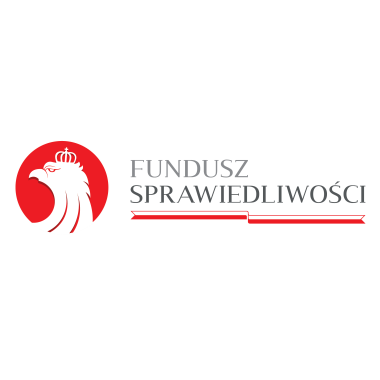 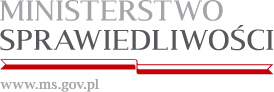 KARTA INFORMACYJNA PORADNICTWAPORADNICTWO DLA OSÓB POKRZYWDZONYCH PRZESTĘPSTWEM 
PORADNICTWO DLA OSÓB POKRZYWDZONYCH PRZESTĘPSTWEM 
PORADNICTWO DLA OSÓB POKRZYWDZONYCH PRZESTĘPSTWEM 
PORADNICTWO DLA OSÓB POKRZYWDZONYCH PRZESTĘPSTWEM 
Opis usługiPoradnictwo dla osób pokrzywdzonych przestępstwem oraz osób im najbliższych dotyczy świadczenia pomocy na rzecz osób pokrzywdzonych przestępstwem w szczególności, w przypadkach znęcania się fizycznego i psychicznego, przemocy domowej, oszustw, włamań, kradzieży, wypadków drogowych, pobić, gróźb, uchylania się od alimentów, a także w sytuacji pokrzywdzenia innymi rodzajami przestępstw.Zgłoszenia od osób pokrzywdzonych przestępstwem oraz osób im najbliższych przyjmowane są przez osobę pierwszego kontaktu. Osoba pierwszego kontaktu udziela podstawowych informacji dotyczących praw osób pokrzywdzonych przestępstwem, w tym informuje o procedurach pomocy, instytucjach wsparcia i działaniu organów ścigania. Ponadto kieruje osoby pokrzywdzone do specjalistów. W ramach pomocy osobom pokrzywdzonym przestępstwem oraz osobom im najbliższym udzielane są porady prawne oraz porady psychologiczne i psychiatryczne. Poradnictwo dla osób pokrzywdzonych przestępstwem oraz osób im najbliższych dotyczy świadczenia pomocy na rzecz osób pokrzywdzonych przestępstwem w szczególności, w przypadkach znęcania się fizycznego i psychicznego, przemocy domowej, oszustw, włamań, kradzieży, wypadków drogowych, pobić, gróźb, uchylania się od alimentów, a także w sytuacji pokrzywdzenia innymi rodzajami przestępstw.Zgłoszenia od osób pokrzywdzonych przestępstwem oraz osób im najbliższych przyjmowane są przez osobę pierwszego kontaktu. Osoba pierwszego kontaktu udziela podstawowych informacji dotyczących praw osób pokrzywdzonych przestępstwem, w tym informuje o procedurach pomocy, instytucjach wsparcia i działaniu organów ścigania. Ponadto kieruje osoby pokrzywdzone do specjalistów. W ramach pomocy osobom pokrzywdzonym przestępstwem oraz osobom im najbliższym udzielane są porady prawne oraz porady psychologiczne i psychiatryczne. Poradnictwo dla osób pokrzywdzonych przestępstwem oraz osób im najbliższych dotyczy świadczenia pomocy na rzecz osób pokrzywdzonych przestępstwem w szczególności, w przypadkach znęcania się fizycznego i psychicznego, przemocy domowej, oszustw, włamań, kradzieży, wypadków drogowych, pobić, gróźb, uchylania się od alimentów, a także w sytuacji pokrzywdzenia innymi rodzajami przestępstw.Zgłoszenia od osób pokrzywdzonych przestępstwem oraz osób im najbliższych przyjmowane są przez osobę pierwszego kontaktu. Osoba pierwszego kontaktu udziela podstawowych informacji dotyczących praw osób pokrzywdzonych przestępstwem, w tym informuje o procedurach pomocy, instytucjach wsparcia i działaniu organów ścigania. Ponadto kieruje osoby pokrzywdzone do specjalistów. W ramach pomocy osobom pokrzywdzonym przestępstwem oraz osobom im najbliższym udzielane są porady prawne oraz porady psychologiczne i psychiatryczne. Kto może skorzystać                             Każda osoba uznana za osobę pokrzywdzoną przestępstwem i osoby jej najbliższe, którym nie udzielono pomocy w tym samym zakresie 
z innych źródeł.Każda osoba uznana za osobę pokrzywdzoną przestępstwem i osoby jej najbliższe, którym nie udzielono pomocy w tym samym zakresie 
z innych źródeł.Każda osoba uznana za osobę pokrzywdzoną przestępstwem i osoby jej najbliższe, którym nie udzielono pomocy w tym samym zakresie 
z innych źródeł.Forma zapisu Telefonicznie lub osobiście w podanych godzinach.Telefonicznie lub osobiście w podanych godzinach.Telefonicznie lub osobiście w podanych godzinach.Inne informacje               Wsparcie udzielane jest podczas spotkań bezpośrednich, natomiast w przypadku osób pierwszego kontaktu – również za pośrednictwem środków komunikacji na odległość. W szczególnie uzasadnionych przypadkach, pomoc może zostać udzielona w miejscu przebywania pokrzywdzonego przestępstwem. REJONIZACJA NIE OBOWIĄZUJE – pełna lista Ośrodków dla osób pokrzywdzonych, z terenu całego kraju jest dostępna na stronie: https://www.funduszsprawiedliwosci.gov.pl/pl/znajdz-osrodek-pomocy/Wsparcie udzielane jest podczas spotkań bezpośrednich, natomiast w przypadku osób pierwszego kontaktu – również za pośrednictwem środków komunikacji na odległość. W szczególnie uzasadnionych przypadkach, pomoc może zostać udzielona w miejscu przebywania pokrzywdzonego przestępstwem. REJONIZACJA NIE OBOWIĄZUJE – pełna lista Ośrodków dla osób pokrzywdzonych, z terenu całego kraju jest dostępna na stronie: https://www.funduszsprawiedliwosci.gov.pl/pl/znajdz-osrodek-pomocy/Wsparcie udzielane jest podczas spotkań bezpośrednich, natomiast w przypadku osób pierwszego kontaktu – również za pośrednictwem środków komunikacji na odległość. W szczególnie uzasadnionych przypadkach, pomoc może zostać udzielona w miejscu przebywania pokrzywdzonego przestępstwem. REJONIZACJA NIE OBOWIĄZUJE – pełna lista Ośrodków dla osób pokrzywdzonych, z terenu całego kraju jest dostępna na stronie: https://www.funduszsprawiedliwosci.gov.pl/pl/znajdz-osrodek-pomocy/WOJEWÓDZTWO DOLNOŚLĄSKIEWOJEWÓDZTWO DOLNOŚLĄSKIEWOJEWÓDZTWO DOLNOŚLĄSKIEWOJEWÓDZTWO DOLNOŚLĄSKIEStowarzyszenie na Rzecz Integracji i Rozwoju Społecznego GRONO (okręgowy ośrodek)Legnica, 
Plac Słowiański 1Poniedziałek. 8.00-15.00
Wtorek.12.00- 20.00
Środa. 8.00-15.00
Czwartek.12.00-20.00
Piątek. 8.00-15.00
Sobota. 9.00-15.00TEL. 795 066 466
kom. 512 057 717 dyżur całodobowy 7 dni w tygodniuStowarzyszenie na Rzecz Integracji i Rozwoju Społecznego GRONO (lokalny punkt)Lubin, 
ul. Władysława Łokietka 7Wtorek. 9.00- 14.00
Środa. 15.00- 20.00
Czwartek.9.00- 14.00
Sobota. 9.00-14.00TEL. 531 651 508,
kom. 512 057 717 dyżur całodobowy 7 dni w tygodniuStowarzyszenie na Rzecz Integracji i Rozwoju Społecznego GRONO (lokalny punkt)Głogów, 
ul. Folwarczna 7Poniedziałek. 9.00- 14.00
Środa. 15.00- 20.00
Piątek. 9.00- 14.00TEL. 735 763 775,
kom. 512 057 717 dyżur całodobowy 7 dni w tygodniuStowarzyszenie na Rzecz Integracji i Rozwoju Społecznego GRONO (lokalny punkt)Polkowice, 
ul. Miedziana 19BPoniedziałek. 10.00- 13.00
Czwartek. 15.00- 18.00TEL. 531 651 508, 
kom. 512 057 717 dyżur całodobowy 7 dni w tygodniuStowarzyszenie na Rzecz Integracji i Rozwoju Społecznego GRONO (lokalny punkt)Złotoryja, 
ul. Szpitalna 9Poniedziałek . 9.00- 14.00
Piątek. 9.00- 14.00TEL. 795 066 466,
kom. 512 057 717 dyżur całodobowy 7 dni w tygodniuStowarzyszenie na Rzecz Integracji i Rozwoju Społecznego GRONO (lokalny punkt)Jawor, 
ul. Grunwaldzka 17Wtorek. 9.00- 12.00
Czwartek. 9.00- 12.00TEL. 795 066 466,
kom. 512 057 717 dyżur całodobowy 7 dni w tygodniuStowarzyszenie na Rzecz Integracji i Rozwoju Społecznego GRONO (lokalny punkt)Góra, 
ul. Armii Polskiej 8Środa . 9.00- 12.00
Sobota. 9.00- 12.00TEL. 531 651 508,
kom. 512 057 717 dyżur całodobowy 7 dni w tygodniuStowarzyszenie na Rzecz Integracji i Rozwoju Społecznego GRONO (lokalny punkt)Chojnów, 
ul. Mikołaja Reja 3Wtorek. 9.00- 12.00
Czwartek. 9.00- 12.00TEL. 795 066 466,
kom. 512 057 717 dyżur całodobowy 7 dni w tygodniuFundacja Edukacji Nowoczesnej (okręgowy ośrodek)Jelenia Góra, 
ul. Wolności 39 bPoniedziałek 13.00-20.00
Wtorek 9.00-16.00
Środa 9.00-16.00
Czwartek 9.00-16.00
Piątek 9.00-16.00
Sobota 10.00-14.00TEL. 729 975 039,                                          kom. 729 973 850 dyżur całodobowy 7 dni w tygodniuFundacja Edukacji Nowoczesnej (lokalny punkt)Piechowice, 
ul. Kwiatowa 6Wtorek 12.00-14.00
Czwartek 12.00-14.00TEL. 607 592 100,                                        kom. 729 973 850 dyżur całodobowy 7 dni w tygodniuFundacja Edukacji Nowoczesnej (lokalny punkt)Zgorzelec, 
ul. Armii Krajowej 97/2Wtorek 12.00-14.00
Czwartek 12.00-14.00TEL. 75/6495030, 608 275 744,         kom. 729 973 850 dyżur całodobowy 7 dni w tygodniuFundacja Edukacji Nowoczesnej (lokalny punkt)Bolesławiec, 
ul. Daszyńskiego 13/5Wtorek 12.00-14.00
Czwartek 12.00-14.00TEL. 720 860 500,                                       kom. 729 973 850 dyżur całodobowy 7 dni w tygodniuFundacja Edukacji Nowoczesnej (lokalny punkt)Lubań, 
ul. Fabryczna Osiedle 8aWtorek 12.00-14.00
Czwartek 12.00-14.00TEL. 509 105 009,                                        kom. 729 973 850 dyżur całodobowy 7 dni w tygodniuFundacja Edukacji Nowoczesnej (lokalny punkt)Lwówek Śląski, 
ul. Malinowskiego 27Wtorek 12.00-14.00
Czwartek 12.00-14.00TEL. 601 968 384,                                         kom. 729 973 850 dyżur całodobowy 7 dni w tygodniuFundacja Edukacji Nowoczesnej (lokalny punkt)Kamienna Góra, 
pl. Browarowy 5Wtorek 12.00-14.00
Czwartek 12.00-14.00tel. 668 126 488,                                         kom. 729 973 850 dyżur całodobowy 7 dni w tygodniu